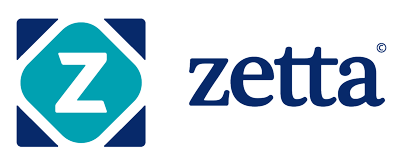 ООО «Зетта Страхование» (Zetta Insurance Company Ltd) – универсальная страховая компания (ранее Zurich) существует на российском рынке с 1993 года. С февраля 2015 года компания продолжила свою работу в России под брендом «Зетта Страхование». Наш адрес: 121087, г. Москва, Багратионовский проезд, 7, корп. 11Общие вопросы: Тел: +7 (495) 727-07-07, e-mail: info@zettains.ruМедицинское страхование описание услугПолис страхования медицинских, медико-транспортных и иных непредвиденных расходов при поездках с места постоянного проживания, предлагаемый «Зетта Страхование», обеспечит круглосуточную организацию и оплату экстренной помощи в любой стране мира, в том числе в России и странах СНГ.Партнером нашей компании в оказании экстренной помощи является всемирно известная сервисная компания АР International, которая уже несколько десятилетий оказывает помощь путешественникам в любом уголке земного шара.Для получения помощи в случае внезапного заболевания, травмы или возникновения иных непредвиденных обстоятельств необходимо позвонить в один из круглосуточных диспетчерских пунктов сервисной службы, телефоны которых будут указаны в Вашем полисе. Телефоны круглосуточных сервисных центров АР International*:Общий в г. Москве +7 (495) 989-51-28*стоимость звонков возмещается «Зетта Страхование» в соответствии с предоставленными счетами в рамках лимита ответственностиМы рекомендуем звонить с телефона отеля или с тех телефонов, по которым можно подтвердить звонок в сервисную службу (длительность, стоимость и дату).При обращении в круглосуточную сервисную службу любым из способов, пожалуйста, сообщите следующую информацию:ФИО застрахованного, которому необходима медицинская помощьдата рождения контактный телефон для обратной связистрана, регион, город пребыванияназвание отеля (адрес апартаментов)номер страхового полисапричина обращенияДалее необходимо придерживаться рекомендаций сервисной службы. Любые самостоятельные действия подлежат обязательному согласованию с сервисной службой. Внимание:При обращении туристов к врачам по рекомендации гидов (или самостоятельно), минуя сервисную компанию, страховая компания не несет ответственность за качество оказанной медицинской помощи и не гарантирует оплату медико-транспортных расходов в полном объеме. В случае, если Вы самостоятельно оплатили расходыПосле возвращения из поездки необходимо в письменном виде заявить об этом представителю страховой компании любым наиболее удобным для вас способом: Передать Заявление и оригиналы документов при обращении в любой ближайший к месту жительства офис «Зетта Страхование». Бланк заявления можно найти на сайте ООО «Зетта Страхование» http://zettains.ru/products/information/insuranced-accident/travel-accident/samples-statement/.илиНаправить в электронном виде по адресу info@zettains.ru заполненное заявление и копии документов. После принятия положительного решения оригиналы документов с подписанным Заявлением необходимо направить Почтой России в адрес страховой компании «Зетта Страхование».На рассмотрение необходимо представить, согласно п.п. 7.3.2.12 Правил страхования следующие документы:заявление на возмещение расходов; договор страхования (страховой полис) или его ксерокопию;оригинал справки-счета из медицинского учреждения (на фирменном бланке или с соответствующим штампом), с указанием фамилии пациента, диагноза, даты обращения за медицинской помощью, продолжительности лечения, с перечнем оказанных услуг с разбивкой их по датам и стоимости, с итоговой суммой к оплате;документы, подтверждающие факт оплаты за лечение, медикаменты и прочие услуги (штамп об оплате, расписка в получении денег или подтверждение банка о перечислении суммы);копию загранпаспорта.Смотреть полный текст условий медицинского страхования (Полис)Австрия/Austria + 43 (1) 2297180Финляндия/Finland + 358 (9) 42599705Болгария/Bulgaria + 359 (2) 4917023Грузия/Georgia + 995 (32) 2470286Хорватия/Croatia + 385 (21) 770715Германия/Germany + 49 (711) 93709491Чехия/Czech Republic + 420 (2) 26258134Израиль/Israel + 972 (3) 9155759Италия/Italy + 39 (06) 90280643Словакия/Slovakia + 421 (2) 20510323Литва/Lithuania + 370 (5) 2078166Испания/Spain + 34 (93) 1702286Польша/Poland + 48 (22) 4908704Швеция/Sweden + 46 (8) 12111183Румыния/Romania + 40 (31) 8107773Таиланд/Thailand + 66 (60) 0035220